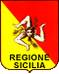 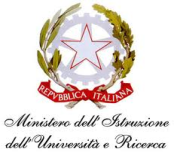 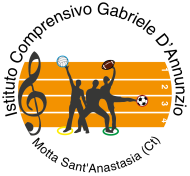 ISTITUTO COMPRENSIVO STATALE“G. D’Annunzio” Scuola dell’Infanzia – Primaria - Secondaria di I grado - Viale della Regione 28 – MOTTA SANT’ANASTASIA C.F.93105100874 – C.M.CTIC83700X – Tel 095306410/Fax 095-306409www.icsdannunziomotta..it  -  e-mail:  ctic83700x@istruzione.itAl Dirigente ScolasticoOggetto: Rapporto essenziale sullo svolgimento in via ordinaria delle prestazioni lavorative in forma agile (smart working). In attuazione dell’art. 87 del D.L. 17/3/2020 n. 18 “Misure di potenziamento del Servizio sanitario nazionale e di sostegno economico per famiglie, lavoratori e imprese connesse all'emergenza epidemiologica da COVID-19”, dell’art. 1 c. 1.6 DPCM 11 marzo 2020 e delle disposizioni interne emanate dalla S.V. con nota Prot. n. ______________  del _______.La/Il sottoscritta/o __________________________________, DSGA/Ass.te Amm.vo/Tecnico in servizio in questo istituto, dichiara di aver svolto, nel periodo dal _____________ al ________________, le seguenti attività:                                                                                                          Il Dipendente ____________________________Motta Sant’Anastasia, _______GiornoOrario dalle /alleDescrizione attività svolteLunedìDalle:Alle:MartedìDalle:Alle:MercoledìDalle:Alle:GiovedìDalle:Alle:VenerdìDalle:Alle: